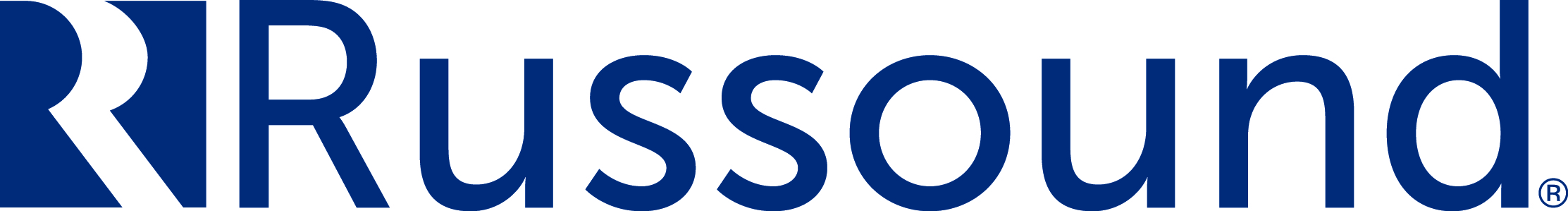 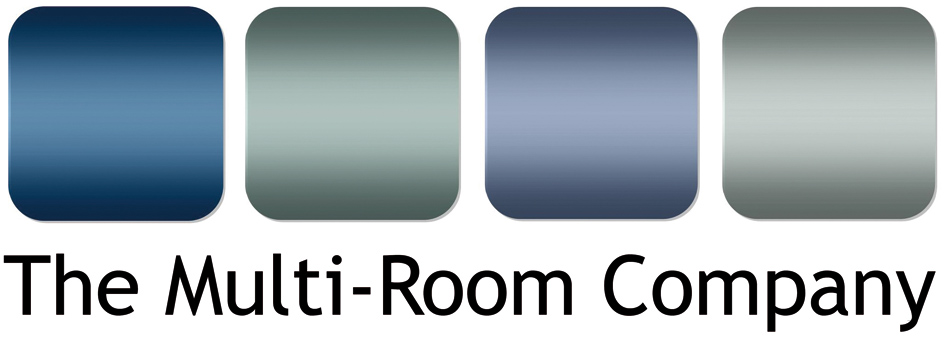 Unit 5, Eastside Industrial EstateMead Road, CheltenhamGloucestershireGL53 7EF T. +44 (0)1242 511133www.multi-room.com30 June 2015NEWS RELEASERussound introduces the KNX to RIO Gateway KNX-RIO-1The Multi-Room Company, exclusive distributor for Russound, is introducing the KNX-RIO-1 gateway device that allows KNX panels and keypads to operate Russound controller amplifiers that support Russound’s RIO open IP protocol, to enable integration of distributed audio of up to 16 zones, including the latest in streaming media sources, throughout the entire home.The Russound KNX-RIO-1 is installed on 35mm DIN rails and is powered by the power supply for the DIN rail via standard KNX Bus connections. It can be easily configured in the standard KNX ETS Software program to perform a number of control functions, including basic Zone control and basic Source control. Two LED lights both red and green indicate connection status and programming download status. The KNX-RIO-1 also supports metadata feedback for devices that display metadata, e.g. Russound Streamers and KNX keypads and panels.Connected via its Ethernet connection to the home LAN, the KNX-RIO-1 gateway allows installers to create a link between a KNX system and a network-connected Russound distributed audio system. This delivers an effortless, unified operation of up to a two-controller, 16-zone system using a single KNX-RIO-1 module. Designed for use with Russound MCA-series controllers — including the MCA-C3, C5, 66, 88, and 88X (as well as the XStream X5) — KNX installers have a powerful new tool in the KNX-RIO-1.“The KNX standard and the RIO protocol confirm how interoperability can improve the work of our installation partners, and the enjoyment of their customers,” noted Mike Bonnette, product director at The Multi-Room Company. “By creating a communications link between the two with the KNX-RIO-1, Russound has successfully integrated the best technologies available for seamless whole-house audio configuration and control.”															…/KNX-RIO-1 Standard FeaturesAllows KNX keypads and panels to operate Russound controllers via RIO protocolConnection to the local LAN for IP controlSupports up to 16 zones and 8 sourcesSupports up to 32 System FavoritesSupports Source Metadata - Source Name, Channel, Playlist, Artist and Song TitleStandard KNX bus connectionLED indicators for programming status and connection statusStandard connection to DIN rail for power and ease of installationEnds. No embargo© Red Sheep Ltd. 30 June 2015Media contact: 		Phil Hansen 07813 893525				phil@redsheep.co.ukInformation for EditorsThe Multi-Room Company is a Cheltenham based trade distributor of custom installation and hi-fi products. Formed in 2000, the company was originally set up to primarily be a custom installation company. However; as residential technology at this time was very new to the UK, there appeared to be a gap in the middle to lower end of the market for solutions and products in the CI arena. Hence, the company evolved into a ‘one stop shop’ for the trade (AV professionals, Custom Installers and Electricians). The company is the sole UK distributors of several highly respected brands and sub-distributors for other leading electronics manufacturers, including: Russound, Leviton, Cabasse, Centralite, Key Digital, Atlantic Technology, Parasound and Yamaha.